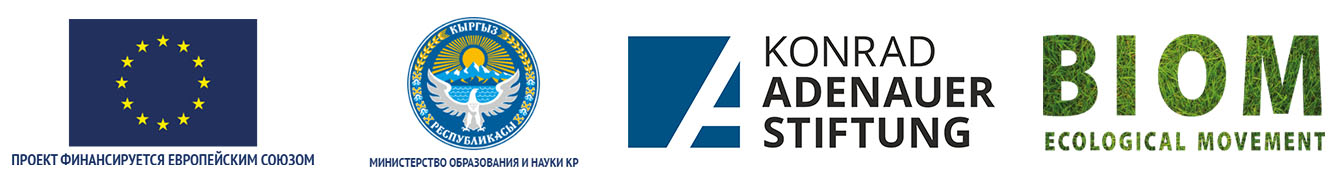 Развитие механизмов финансирования безопасности школьнойобразовательной среды в Кыргызской РеспубликеПроектНАЦИОНАЛЬНАЯ КОНФЕРЕНЦИЯ «ПРЕЗЕНТАЦИЯ РУКОВОДСТВ ПО ОРГАНИЗАЦИИ БЕЗОПАСНОСТИ ОБРАЗОВАТЕЛЬНОЙ СРЕДЫ В ШКОЛАХ КЫРГЫЗСТАНА»Дата проведения: 25 декабря 2018 г. Место проведения: Конференц-зал гостиницы «Достук» (г. Бишкек, ул. Фрунзе 429 Б)09.30 – 10.00	Регистрация участников10.00 – 10.20	Открытие, приветствие:	Марченко Л.Ю., Советник Министра образования и науки Кыргызской РеспубликиМейрманова С.Ж., Начальник управления образования Мэрии г. Бишкек10.20 – 10.40 	«Возможности школ Кыргызстана по обеспечению безопасности образовательной среды» 	Никифорова Н.В., Заместитель начальника управления образования Мэрии г. Бишкек10.40 – 11.00	 «О прогрессе проекта по вопросам повышения безопасности образовательной среды: представление комплекса стандартов» 		Курохтин А.В., Эксперт проекта «Развитие механизмов финансирования безопасности школьной образовательной среды в Кыргызской Республике»11.00 – 11.20	Перерыв на кофе11.20 – 13.00	Презентация серии публикаций по организации безопасности образовательной среды в школах Кыргызстана«Руководство по организации безопасных закупок» и «Руководство по пищевой безопасности»Кириленко А.В., Эксперт проекта «Развитие механизмов финансирования безопасности школьной образовательной среды в Кыргызской Республике»доц. Рождественская Л.Н., Заведующая кафедрой технологии и организации пищевых производств, Новосибирский Государственный Технический Университет            (видео-выступление)«Руководство по озеленению школ»Коротенко В.А., Менеджер проекта «Развитие механизмов финансирования безопасности школьной образовательной среды в Кыргызской Республике»13.00 – 14.00	Обед	 14.00 – 14.40	Школьная библиотека безопасности: «УРОКИ БЕЗОПАСНОСТИ» 	доц. Суходубова Н.А., Институт повышения квалификации и переподготовки кадров, КГУ им. И. Арабаева	Насырова А.Р., Эксперт проекта14.40 – 15.00	Школьная библиотека безопасности: «ОБЩЕНИЕ И САМОПОЗНАНИЕ» 	Уметов У.Т., Эксперт проекта по психологической безопасности15.00 – 15.40	«Практики организации безопасности образовательной среды в Кыргызстане: опыт пилотных школ»	Яковлев М.В., Эксперт проекта	Турдубеков Н.Т., Эксперт проекта	Вопросы – ответы15.40 – 16.00	Общая дискуссия. Подведение итогов Конференции